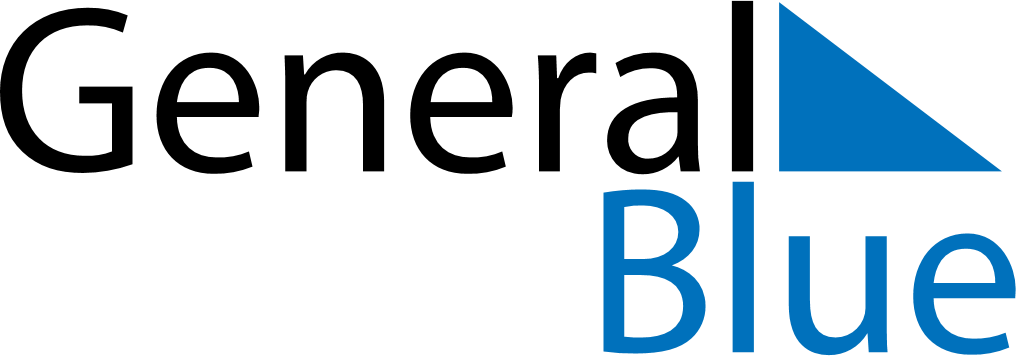 November 2027November 2027November 2027November 2027El SalvadorEl SalvadorEl SalvadorSundayMondayTuesdayWednesdayThursdayFridayFridaySaturday1234556All Souls’ Day789101112121314151617181919202122232425262627282930